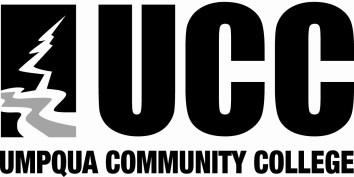 Program Outcomes:  Enter outcomes hereInstitutional Outcomes: Students at UCC will:Exhibit professional skills and standards that will lead to workplace or continued academic success.Communicate effectively by applying appropriate listening, speaking, and writing skills both individually and as a member of a team.Demonstrate satisfactory academic knowledge appropriate to their educational goals.Identify and articulate ethical issues as they apply to personal and professional choices.Demonstrate good citizenship through respect, tolerance, and cultural awareness.Demonstrate appropriate use of current technology as it relates to their programs of study.Integrate consistent lifelong learning for personal and professional development.